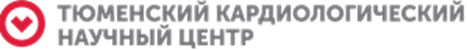                    ТЮМЕНСКИЙ КАРДИОЛОГИЧЕСКИЙ НАУЧНЫЙ ЦЕНТР-филиал Федерального государственного бюджетного научного учреждения        «Томский национальный исследовательский медицинский центр                                  Российской академии наук»                   (Тюменский кардиологический научный центр)                                        Научная библиотека                               Бюллетень новых поступлений                                          за 3 квартал 2021 г.      Бюллетень новых поступлений включает описание документов (учебники, учебные пособия, руководства, журналы, сборники конференций, клинические рекомендации, методические рекомендации, статьи по актуальным темам) поступивших в библиотеку Тюменского кардиологического научного центра за 3 квартал 2021 г.  В данном информационном издании билиографические записи документов размещены в общий алфавитный ряд авторов и заглавий. Бюллетень выпускается в печатном и электронном варианте. Печатный вариант представлен в справочно-библиографическом отделе библиотеки, электронный вариант выпуска – на сайте кардиологического научного центра, на веб-странице библиотеки.27 сентября, 2021От: ГПНТБ СО РАНКАТЕГОРИЯ: НОВОСТИСвыше 900 научных и образовательных государственных организаций смогут получить 60-дневный тестовый доступ зарубежным информационным научным ресурсам при поддержке РФФИ.Перечень ресурсов представлен на сайте РФФИ https://podpiska.rfbr.ru/trial_access/Для каждого ресурса РФФИ согласовывает с правообладателями количество и перечень организаций, которые отбираются исходя из:— публикационной активности;— активности организаций в национальной (централизованной) подписке»— наличию IP-адресов в системе КИАС РФФИ,а также ограничений на количество участников, устанавливаемых правообладателями.Перечни организаций-участников будут опубликованы в анонсах (https://podpiska.rfbr.ru/news/260/), помимо этого списки ресурсов будут видны в КИАС РФФИ всем зарегистрированным сотрудникам.Список ресурсов, тестовый доступ к которым согласован для учреждений СО РАНhttp://www.spsl.nsc.ru/wp-content/uploads/so_ras_table_2021_09_23.htmlТестовый доступ к зарубежным электронным ресурсам для учреждений СО РАНВ таблице перечислены электронные ресурсы, тестовый доступ к которым согласован для указанных организаций на дату публикации данного документа. Список ресурсов может в будущем быть расширен! Рядом с названием каждого ресурса приведены даты тестового доступа и ссылка на сайт централизованной подписки (РФФИ), на котором доступна подробная информация о предлагаемых информационных ресурсах и порядке оформления тестового доступа.Информация о ресурсах, доступ к которым предложен организации, отражается в КИАС РФФИ любому зарегистрированному пользователю, указавшему место работы.С уважением, Артемьева Елена Борисовна,д-р пед. наук, г. н. с., зав. отделом научно-исследовательской и методической работы ГПНТБ СО РАН,главный редактор научно-практического журнала «Труды ГПНТБ СО РАН»,тел. (383)373-06-16 artemyeva@spsl.nsc.ru30.09.2021г.1. ВЕСТНИК РЕНТГЕНОЛОГИИ И РАДИОЛОГИИ.-2021.- N4. https://elibrary.ru/contents.asp?titleid=76512. ВЕСТНИК РОССИЙСКОЙ АКАДЕМИИ МЕДИЦИНСКИХ НАУК.-2021.- N3. https://elibrary.ru/contents.asp?titleid=7654- ВЛИЯНИЕ РАЗЛИЧНЫХ ВИДОВ АНТИКОАГУЛЯНТНОЙ ТЕРАПИИ НА СНИЖЕНИЕ ЛЕТАЛЬНОСТИ ПРИ COVID-19/ Макацария А.Д., Слуханчук Е.В., Бицадзе В.О., Хизроева Д.Х., Третьякова М.В., Шкода А.С., Элалами И., Ди Ренцо Д., Риццо Д., Пятигорская Н.В., Солопова А.Г., Григорьева К.Н., Накаидзе И.А., Митрюк Д.В. //   ВЕСТНИК РОССИЙСКОЙ АКАДЕМИИ МЕДИЦИНСКИХ НАУК. -2021.- N3.- С. 268-278 https://elibrary.ru/item.asp?id=46505868- МЕХАНИЗМЫ ПОРАЖЕНИЯ СЕРДЕЧНО-СОСУДИСТОЙ СИСТЕМЫ ПРИ COVID-19/Фисун А.Я., Лобзин Ю.В., Черкашин Д.В., Тыренко В.В., Ткаченко К.Н., Качнов В.А., Кутелев Г.Г., Рудченко И.В., Соболев А.Д. // ВЕСТНИК РОССИЙСКОЙ АКАДЕМИИ МЕДИЦИНСКИХ НАУК. -2021.- N3.- С. 287-297 https://elibrary.ru/item.asp?id=46505872 - ВЛИЯНИЕ ИНГИБИТОРОВ АНГИОТЕНЗИНОВЫХ РЕЦЕПТОРОВ И НЕПРИЛИЗИНА НА АОРТАЛЬНУЮ РИГИДНОСТЬ У ПАЦИЕНТОВ С СЕРДЕЧНОЙ НЕДОСТАТОЧНОСТЬЮ И СНИЖЕННОЙ ФРАКЦИЕЙ ВЫБРОСА/Рязанов А.С., Ших Е.В., Капитонов К.И., Макаровская М.В., Кудрявцев А.А.// ВЕСТНИК РОССИЙСКОЙ АКАДЕМИИ МЕДИЦИНСКИХ НАУК.-2021.- N3.  -С.298-306https://elibrary.ru/item.asp?id=465058743. Врач.- 2021.- N8.  https://elibrary.ru/contents.asp?titleid=8602 - ЭХОГРАФИЧЕСКИЕ ХАРАКТЕРИСТИКИ ПЕРИКАРДИТОВ ПРИ ОНКОЛОГИЧЕСКИХ И ОНКОГЕМАТОЛОГИЧЕСКИХ ЗАБОЛЕВАНИЯХ У ДЕТЕЙ/ ДЕЛЯГИН В.М.// Врач.- 2021.- N8.- 58-61                     https://elibrary.ru/contents.asp?titleid=8602  - АРТЕРИАЛЬНАЯ ГИПЕРТЕНЗИЯ И ЭРЕКТИЛЬНАЯ ДИСФУНКЦИЯ: ТАКТИКА ВЕДЕНИЯ/МИХАЙЛОВА З.Д., СТРОГАНОВ А.Б.// Врач.- 2021.- N8.- С. 17-23                    https://elibrary.ru/item.asp?id=46554741 - ГИПЕРТРОФИЧЕСКАЯ КАРДИОМИОПАТИЯ И БЕРЕМЕННОСТЬ/ИГНАТЕНКО Г.А., ТАРАДИН Г.Г., КУГЛЕР Т.Е. // Врач.- 2021.- N8.- С. 24-30 https://elibrary.ru/item.asp?id=46554742 4. ГРУДНАЯ И СЕРДЕЧНО-СОСУДИСТАЯ ХИРУРГИЯ.- 2021.- N3.  https://elibrary.ru/contents.asp?titleid=7775 - КОМПЬЮТЕРНО-ТОМОГРАФИЧЕСКАЯ ВИЗУАЛИЗАЦИЯ АНЕВРИЗМЫ КОРОНАРНОЙ АРТЕРИИ/ Шляппо М.А., Золотайкина О.С., Макаренко В.Н. // ГРУДНАЯ И СЕРДЕЧНО -  СОСУДИСТАЯ ХИРУРГИЯ.- 2021.- N3.- С. 238-241 https://elibrary.ru/item.asp?id=46537279    - КОМПЬЮТЕРНО-ТОМОГРАФИЧЕСКАЯ ВИЗУАЛИЗАЦИЯ АТРЕЗИИ КОРОНАРНОГО СИНУСА/ Шляппо М.А., Кошелева Л.В., Макаренко В.Н. // ГРУДНАЯ И СЕРДЕЧНО -  СОСУДИСТАЯ ХИРУРГИЯ.  .- 2021.- N3.- С. 242-244//ГРУДНАЯ И СЕРДЕЧНО-  СОСУДИСТАЯ ХИРУРГИЯ.- 2021.- N3. – С. 242-244 https://elibrary.ru/item.asp?id=46537280            5. КЛИНИЧЕСКАЯ ЛАБОРАТОРНАЯ ДИАГНОСТИКА  .- 2021.- N9.           https://elibrary.ru/contents.asp?id=46522010         6.  КАРДИОЛОГИЯ.- 2021.- N8.   https://elibrary.ru/contents.asp?titleid=7844            7.  ПЕДИАТРИЯ. ЖУРНАЛ ИМ. Г.Н. СПЕРАНСКОГО.- 2021.- N5.   https://elibrary.ru/contents.asp?titleid=8976             8.  РОССИЙСКИЙ КАРДИОЛОГИЧЕСКИЙ ЖУРНАЛ.- 2021.- N8.  https://elibrary.ru/contents.asp?id=4649368815.08.2021              1.            Пневмония : сестринский уход за больным//В помощь практикующей медицинской сестре.- 2021.- N1.- 80c.2.            Катетеризация мочевого пузыря//В помощь практикующей медицинской сестре.- 2020.- N6.- 80c.3.            Медицинская сестра – пациент: правила коммуникации//В помощь практикующей медицинской сестре.- 2020.- N6.- 80c.13.07.2021Тезисы конференций: 1.	 Форум молодых кардиологов “СПОРНЫЕ ВОПРОСЫ И ИННОВАЦИИ В СОВРЕМЕННОЙ КАРДИОЛОГИИ” Российского кардиологического общества //Российский кардиологический журнал. 2021;26(7S):3-32. https://doi.org/10.15829/1560-4071-2021-7S 2.	22-Й КОНГРЕСС РОХМиНЭ, 14-Й ВСЕРОССИЙСКИЙ КОНГРЕСС “Клиническая электрокардиология”, VII-я ВСЕРОССИЙСКАЯ КОНФЕРЕНЦИЯ детских кардиологов ФМБА России(12-13 октября 2020г.): сборник материалов // Российский кардиологический журнал. 2021;26(6S):3-27.       https://www.elibrary.ru/contents.asp?id=456272673.	IV МЕЖДУНАРОДНЫЙ КОНГРЕСС, ПОСВЯЩЕННЫЙ А. Ф. САМОЙЛОВУ “ФУНДАМЕНТАЛЬНАЯ И КЛИНИЧЕСКАЯ ЭЛЕКТРОФИЗИОЛОГИЯ. АКТУАЛЬНЫЕ ВОПРОСЫ АРИТМОЛОГИИ”( 7-8 апреля 2020 года г.Казань): СБОРНИК ТЕЗИСОВ// Российский кардиологический журнал. 2021;26(5S):3-27. https://www.elibrary.ru/contents.asp?id=45613672Периодические издания:      1. Журнал Диагностическая и интервенционная радиология .- 2021.- N1. http://radiology-diagnos.ru/articles/2021-1-01                    - Влияние радиочастотной и криобаллонной катетерной аблации на функцию левого предсердия у пациентов с фибрилляцией                  предсердий по данным мультиспиральной компьютерной томографии //Журнал Диагностическая и интервенционная радиология. 2021;                15(1); 9-18.  https://www.elibrary.ru/item.asp?id=45602212       2.  Журнал Диагностическая и интервенционная радиология.- 2020.- N2. http://radiology-diagnos.ru/site/journal.php?id=57                      - Методики создания трехмерных моделей сердца на основе данных лучевых методов исследования //Журнал Диагностическая и интервенционная радиология. 2021; 15(1); 9-18.   https://www.elibrary.ru/item.asp?id=44642748       3.  Журнал Диагностическая и интервенционная радиология.- 2020.- N1.                      - Угол вращения сердца в норме и патологии, его оценка при проведении коронарной ангиографииПолный текст: https://www.elibrary.ru/item.asp?id=42626954      4. Медицинский альманах.- 2021.- N1 (66).- СОВРЕМЕННЫЕ ПРАВИЛА ПРИМЕНЕНИЯ ПАРАМЕТРИЧЕСКИХ И НЕПАРАМЕТРИЧЕСКИХ КРИТЕРИЕВ В СТАТИСТИЧЕСКОМ АНАЛИЗЕ МЕДИКО-БИОЛОГИЧЕСКИХ ДАННЫХ/БАВРИНА А.П.// МЕДИЦИНСКИЙ АЛЬМАНАХ.- 2021.- N1 (66).-  С. 64-73  https://elibrary.ru/item.asp?id=44939690&                 - ОСНОВНЫЕ ПОНЯТИЯ СТАТИСТИКИ / БАВРИНА А.П. // МЕДИЦИНСКИЙ АЛЬМАНАХ.- 2021.- N 3 (64)  .-  С. 101-111 https://elibrary.ru/item.asp?id=44018594                  - СИСТЕМА ПОДДЕРЖКИ ПРИНЯТИЯ ВРАЧЕБНЫХ РЕШЕНИЙ В ПРОГНОЗИРОВАНИИ ТЯЖЕСТИ ХРОНИЧЕСКОЙ СЕРДЕЧНОЙ НЕДОСТАТОЧНОСТИ/Фатенков О.В., Дьячков В.А., Рубаненко А.О., Рубаненко О.А., Рябов А.Е., Щукин Ю.В. // МЕДИЦИНСКИЙ АЛЬМАНАХ.- 2021.- N1 (66).-  С. 16-23https://elibrary.ru/item.asp?id=449396815.	Медицинский альманах.- 2020.- N2 (64)- КЛИНИЧЕСКОЕ ИСПЫТАНИЕ: ДИЗАЙН И ОПИСАНИЕ РЕЗУЛЬТАТОВ/Саперкин Н.В.  // МЕДИЦИНСКИЙ АЛЬМАНАХ.- 2020.- N2 (64).-  С. 79-85        https://elibrary.ru/item.asp?id=44416980       - СОВРЕМЕННЫЕ ПРАВИЛА ИСПОЛЬЗОВАНИЯ МЕТОДОВ ОПИСАТЕЛЬНОЙ СТАТИСТИКИ В МЕДИКО-БИОЛОГИЧЕСКИХ ИССЛЕДОВАНИЯХ      Баврина А.П. // МЕДИЦИНСКИЙ АЛЬМАНАХ.- 2020.- N2 (64).-  С. 95-105 https://elibrary.ru/item.asp?id=43118612- ПРАКТИЧЕСКИЕ РЕКОМЕНДАЦИИ ПО НАПИСАНИЮ И ПОДГОТОВКЕ НАУЧНОЙ СТАТЬИ ДЛЯ ПУБЛИКАЦИИ В МЕЖДУНАРОДНОМ ЖУРНАЛЕ / Баврина А.П. //МЕДИЦИНСКИЙ АЛЬМАНАХ.- 2020.- N2 (64).-  С. 105-109 https://elibrary.ru/item.asp?id=431186136 .  МЕДИЦИНСКИЙ АЛЬМАНАХ.- 2020.- N4 (65)- ПОСЛЕОПЕРАЦИОННЫЕ ВЕНОЗНЫЕ ТРОМБОЗЫ/ Немирова С.В. // МЕДИЦИНСКИЙ АЛЬМАНАХ.- 2020.- N4 (65).-  С. 47-53 https://elibrary.ru/item.asp?id=444169757 . КЛИНИЧЕСКАЯ ФАРМАКОЛОГИЯ И ТЕРАПИЯ.- 2020.- N3 (29).        - ФАРМАКОТЕРАПИЯ АРТЕРИАЛЬНОЙ ГИПЕРТОНИИ У БОЛЬНЫХ С ХРОНИЧЕСКОЙ БОЛЕЗНЬЮ ПОЧЕК В РЕАЛЬНОЙ КЛИНИЧЕСКОЙ ПРАКТИКЕ/Пляшешников М.А., Титова З.А., Волкова Ю.В., Жгут О.Г. // КЛИНИЧЕСКАЯ ФАРМАКОЛОГИЯ И ТЕРАПИЯ.- 2020.- N3 (29).-  С. 80-84https://elibrary.ru/item.asp?id=44217724- ТОЛЩИНА КОМПЛЕКСА ИНТИМА-МЕДИА ОБЩИХ БЕДРЕННЫХ АРТЕРИЙ КАК МАРКЕР КОРОНАРНОГО АТЕРОСКЛЕРОЗА У ПАЦИЕНТОВ С ИШЕМИЧЕСКОЙ БОЛЕЗНЬЮ СЕРДЦА/ Генкель В.В., Кузнецова А.С., Колядич М.И., Лебедев Е.В., Русанова С.А., Столбушкина О.В., Шапошник И.И.//КЛИНИЧЕСКАЯ ФАРМАКОЛОГИЯ И ТЕРАПИЯ.- 2020.- N3 (29).-  С. 44-48 https://elibrary.ru/item.asp?id=44217718-ТРИГГЕРЫ ДЕКОМПЕНСАЦИИ РАЗЛИЧНЫХ ФЕНОТИПОВ ХРОНИЧЕСКОЙ СЕРДЕЧНОЙ НЕДОСТАТОЧНОСТИ/Галочкин С.А., Багманова Н.Х., Казахмедов Э.Р., Имад М., Кобалава Ж.Д. //КЛИНИЧЕСКАЯ ФАРМАКОЛОГИЯ И ТЕРАПИЯ.- 2020.- N3 (29).-  С. 37-43 https://elibrary.ru/item.asp?id=44217717 8. КЛИНИЧЕСКАЯ ФАРМАКОЛОГИЯ И ТЕРАПИЯ.- 2020.- N2 (29).- ОРИЕНТАЦИЯ НА ЦЕНТРАЛЬНОЕ АД - ПЕРСПЕКТИВНЫЙ ПОДХОД К ВЕДЕНИЮ ПАЦИЕНТОВ С НЕКОНТРОЛИРУЕМОЙ АРТЕРИАЛЬНОЙ ГИПЕРТОНИЙ, САХАРНЫМ ДИАБЕТОМ 2 ТИПА И ХРОНИЧЕСКОЙ БОЛЕЗНЬЮ ПОЧЕК. / Черноморец В.С., Троицкая Е.А., Кобалава Ж.Д   //КЛИНИЧЕСКАЯ ФАРМАКОЛОГИЯ И ТЕРАПИЯ.- 2020.- N2 (29).-  С. 40-4628.07.2021г.Материалы конференций1.	Форум молодых кардиологов “СПОРНЫЕ ВОПРОСЫ И ИННОВАЦИИ В СОВРЕМЕННОЙ КАРДИОЛОГИИ” Российского кардиологического общества. Российский кардиологический журнал. 2021;26(7S):3-32. https://doi.org/10.15829/1560-4071-2021-7SПериодические издания1.Терапевтический архив.- 2021.- N2. (Вопросы гастроэнтерологии) [Текст].2.Терапевтический архив.- 2021.- N3. (Вопросы пульмонологии) [Текст].3.Терапевтический архив.- 2021.- N4. (Вопросы диагностики внутренних болезней) [Текст].    -  ЯДЕРНАЯ МЕДИЦИНА И МОЛЕКУЛЯРНАЯ ВИЗУАЛИЗАЦИЯ В КЛИНИЧЕСКОЙ ПРАКТИКЕ: ВЧЕРА, СЕГОДНЯ, ЗАВТРА: передавая  Сергиенко В.Б., Аншелес А.А. //Терапевтический архив.- 2021.- N4. – 357-363.    -  СЕМЕЙНАЯ ФОРМА НЕКОМПАКТНОЙ КАРДИОМИОПАТИИ: ТИПЫ РЕМОДЕЛИРОВАНИЯ МИОКАРДА, ВАРИАНТЫ КЛИНИЧЕСКОГО ТЕЧЕНИЯ. РЕЗУЛЬТАТЫ МНОГОЦЕНТРОВОГО РЕГИСТРА Куликова О.В., Мясников Р.П., Мершина Е.А., Пилюс П.С., Корецкий С.Н., Мешков А.Н., Киселева А.В., Харлап М.С., Синицын В.Е., Сдвигова Н.А., Гандаева Л.А., Барский В.И., Деревнина Ю.В., Жарова О.П., Басаргина Е.Н., Бойцов С.А., Драпкина О.М. //Терапевтический архив.- 2021.- N4.- С.381-388     - МОБИЛЬНОЕ ПРИЛОЖЕНИЕ ATEROSTOP ДЛЯ КОМПЛЕКСНОЙ ОЦЕНКИ СЕРДЕЧНО-СОСУДИСТОГО РИСКА У ПАЦИЕНТОВ В РОССИЙСКОЙ ПОПУЛЯЦИИСергиенко И.В., Аншелес А.А., Бойцов С.А.   //Терапевтический архив.- 2021.- N4.- С. 415-4202. БЮЛЛЕТЕНЬ СИБИРСКОЙ МЕДИЦИНЫ.- 2021.- N1.     - ТЕХНОЛОГИЯ КОРОНАРНОГО СТЕНТИРОВАНИЯ И РОЛЬ ВОСПАЛЕНИЯ В АТЕРОГЕНЕЗЕ: ПРОБЛЕМЫ И ПЕРСПЕКТИВЫ/ Рябов В.В., Кретов Е.И., Попов С.В., Хасанов И.Ш., Яковлев М.Ю. // БЮЛЛЕТЕНЬ СИБИРСКОЙ МЕДИЦИНЫ.- 2021.- N1.- C.200-212     -ПРОГРЕССИРУЮЩАЯ (ADVANCED) СЕРДЕЧНАЯ НЕДОСТАТОЧНОСТЬ/ Калюжин В.В., Тепляков А.Т., Беспалова И.Д., Калюжина Е.В., Терентьева Н.Н., Сибирева О.Ф., Гракова Е.В., Усов В.Ю., Осипова М.А.         // БЮЛЛЕТЕНЬ СИБИРСКОЙ МЕДИЦИНЫ.- 2021.- N1.- C.129-146    - СОВРЕМЕННЫЕ СЦИНТИГРАФИЧЕСКИЕ МЕТОДЫ ОЦЕНКИ МИОКАРДИАЛЬНОГО КРОВОТОКА И РЕЗЕРВА/ Мочула А.В., Мальцева А.Н., Завадовский К.В. // БЮЛЛЕТЕНЬ СИБИРСКОЙ МЕДИЦИНЫ.- 2021.- N1.- C.178-189- РОЛЬ МЕТАБОЛИЧЕСКОГО СИНДРОМА В ПАТОГЕНЕЗЕ ГОНАРТРОЗА. НОВЫЙ ВЗГЛЯД НА ПРОБЛЕМУ/ПОРЯДИН Г.В., ЗАХВАТОВ А.Н., ТАРАСОВА Т.В., ТИМОШКИН В.О// БЮЛЛЕТЕНЬ СИБИРСКОЙ МЕДИЦИНЫ.- 2021.- N1.- C. 190-199https://www.elibrary.ru/contents.asp?titleid=87623.	Атеросклероз и дислипидемии.- 2021.- N2. [Текст].4.	Педиатрия.-  2021.- N2. [Текст].5.	Системные гипертензии.-  2021.- N1. [Текст].6.	CardioCоматика.-  2021.- N1. [Текст].7.	CardioCоматика.-  2021.- N2. [Текст].8.	Consilium medicum (Гастроэнтерология).-  2021.- N5. [Текст].9.	Consilium medicum (нефрология, кардиология).-  2021.- N1. [Текст].10.	Consilium medicum (неврология, ревматология).-  2021.- N2. [Текст].11.	Гинекология.-  2021.- N2. [Текст].12.	Участковый педиатр(газета для практических врачей).- 2021.- N2.                  [Текст].13.	Наука в Сибири (газета СО РАМН).- N27. [Текст].НАШИ ПУБЛИКАЦИИ 2021г.1. Широков Н.Е.  ВЗАИМОСВЯЗЬ МЕХАНИЧЕСКИХ ПАТТЕРНОВ БЛОКАДЫ ЛЕВОЙ НОЖКИ ПУЧКА ГИСА И СУПЕРОТВЕТА ПРИ СЕРДЕЧНОЙ РЕСИНХРОНИЗИРУЮЩЕЙ ТЕРАПИИ У ПАЦИЕНТОВ С ХРОНИЧЕСКОЙ СЕРДЕЧНОЙ НЕДОСТАТОЧНОСТЬЮ /Широков Н.Е., Кузнецов В.А., Тодосийчук В.В., Солдатова А.М., Криночкин Д.В.//Российский кардиологический журнал.- 2021.- N7.- C.9-15 https://www.elibrary.ru/item.asp?id=4639812416.08.2021КЛИНИЧЕСКИЕ РЕКОМЕНДАЦИИ 2021г.1. ЖЕЛУДОЧКОВЫЕ НАРУШЕНИЯ РИТМА. ЖЕЛУДОЧКОВЫЕ ТАХИКАРДИИ И ВНЕЗАПНАЯ СЕРДЕЧНАЯ СМЕРТЬ. КЛИНИЧЕСКИЕ РЕКОМЕНДАЦИИ 2020 /Лебедев Д.С., Михайлов Е.Н., Неминущий Н.М., Голухова Е.З., Бабокин В.Е., Березницкая В.В., Васичкина Е.С., Гарькина С.В., Голицын С.П., Давтян К.В., Дупляков Д.В., Заклязьминская Е.В., Зенин С.А., Иваницкий Э.А., Ильдарова Р.А.Г., Комолятова В.Н., Костарева А.А., Кучинская Е.А., Лайович (Нестеренко) Л.Ю., Лебедева В.К. и др. .//Российский кардиологический журнал.- 2021.- N7.- C.128-189                 https://www.elibrary.ru/item.asp?id=463981382.ФИБРИЛЛЯЦИЯ И ТРЕПЕТАНИЕ ПРЕДСЕРДИЙ. КЛИНИЧЕСКИЕ РЕКОМЕНДАЦИИ 2020 /Аракелян М.Г., Бокерия Л.А., Васильева Е.Ю., Голицын С.П., Голухова Е.З., Горев М.В., Давтян К.В., Драпкина О.М., Кропачева Е.С., Кучинская Е.А., Лайович Л.Ю., Миронов Н.Ю., Мишина И.Е., Панченко Е.П., Ревишвили А.Ш., Рзаев Ф.Г., Татарский Б.А., Уцумуева М.Д., Шахматова О.О., Шлевков Н.Б. и др. //Российский кардиологический журнал.- 2021.- N7.- C.190-260	https://www.elibrary.ru/item.asp?id=46398139ПЕРИОДИЧЕСКИЕ ИЗДАНИЯ.    1. АРТЕРИАЛЬНАЯ ГИПЕРТЕНЗИЯ.- 2021.- N3. https://www.elibrary.ru/contents.asp?titleid=8406    2.  КЛИНИЧЕСКАЯ ЛАБОРАТОРНАЯ ДИАГНОСТИКА.- 2021.- N3. https://www.elibrary.ru/contents.asp?id=46415681    - НОВЫЕ ТЕХНОЛОГИИ В КОМПОНЕНТНОЙ АЛЛЕРГОДИАГНОСТИКЕ/ Мокроносова М.А., Филимонова О.И., Желтикова Татьяна Михайловна// КЛИНИЧЕСКАЯ ЛАБОРАТОРНАЯ ДИАГНОСТИКА.- 2021.- N3.- С.480-484https://www.elibrary.ru/item.asp?id=46415686    - ВОЗРАСТНЫЕ ИЗМЕНЕНИЯ ПАРАМЕТРОВ УГЛЕВОДНОГО ОБМЕНА И ОБЕСПЕЧЕННОСТИ ВИТАМИНАМИ В1, В2 У ЖИТЕЛЕЙ ДВУХ СЕВЕРНЫХ РЕГИОНОВ/Власова Ольга Сергеевна, Бичкаева Ф.А.// КЛИНИЧЕСКАЯ ЛАБОРАТОРНАЯ ДИАГНОСТИКА.- 2021.- N3.- С. 465-471     3. СИБИРСКИЙ ЖУРНАЛ КЛИНИЧЕСКОЙ И ЭКСПЕРИМЕНТАЛЬНОЙ МЕДИЦИНЫ.- 2021.- N2. https://www.elibrary.ru/contents.asp?titleid=25816     - ОСОБЕННОСТИ ФАРМАКОТЕРАПИИ АРТЕРИАЛЬНОЙ ГИПЕРТЕНЗИИ У НЕКОТОРЫХ КАТЕГОРИЙ ПАЦИЕНТОВ/Влюбчак О.В., Дутова С.В., Романова И.П. //СИБИРСКИЙ ЖУРНАЛ КЛИНИЧЕСКОЙ И ЭКСПЕРИМЕНТАЛЬНОЙ МЕДИЦИНЫ.- 2021.- N2.- С. 36-444. РОССИЙСКИЙ КАРДИОЛОГИЧЕСКИЙ ЖУРНАЛ.- 2021.- N7. https://www.elibrary.ru/contents.asp?id=46398121 5.  ПРОФИЛАКТИЧЕСКАЯ И КЛИНИЧЕСКАЯ МЕДИЦИНА.- 2021.- N2. https://www.elibrary.ru/contents.asp?titleid=285846. ВЕСТНИК АНЕСТЕЗИОЛОГИИ И РЕАНИМАТОЛОГИИ .- 2021.- N3.  https://www.elibrary.ru/contents.asp?titleid=30248-ОСТРАЯ ДИСФУНКЦИЯ ПОЧЕК У БОЛЬНЫХ НОВОЙ КОРОНАВИРУСНОЙ ИНФЕКЦИЕЙ/ПОЛУШИН Ю. С., АКМАЛОВА Р. В., БОВКУН И. В., СОКОЛОВ Д. В., ШЛЫК И. В., ГАВРИЛОВА Е. Г., ПАРШИН Е. В.// ВЕСТНИК АНЕСТЕЗИОЛОГИИ И РЕАНИМАТОЛОГИИ .- 2021.- N3. – С.  7-14https://www.elibrary.ru/item.asp?id=46250463   - АНТИКОАГУЛЯНТНАЯ ТЕРАПИЯ ТРОМБОЭМБОЛИИ ЛЕГОЧНОЙ АРТЕРИИ С ТРОМБОЗОМ ПРАВЫХ                   КАМЕР СЕРДЦА/Авдеева Н.Н., Сумин С.А., Тяпина С.В., Волкова Н.А., Жабин С.Н.// ВЕСТНИК  АНЕСТЕЗИОЛОГИИ И РЕАНИМАТОЛОГИИ .- 2021.- N3.- С.  87-92 https://www.elibrary.ru/item.asp?id=462504747. ВРАЧ И ИНФОРМАЦИОННЫЕ ТЕХНОЛОГИИ.- 2021.- N1.  https://www.elibrary.ru/contents.asp?titleid=10029- ЦИФРОВАЯ ЭКГ: ПЕРСПЕКТИВЫ РАЗВИТИЯ, ПРЕИМУЩЕСТВА И НЕДОСТАТКИ. ЧАСТЬ 1./Карпов О.Э., Замятин М.Н., Вахромеева М.Н., Сивохина Н.Ю., Субботин С.А. //ВРАЧ И ИНФОРМАЦИОННЫЕ ТЕХНОЛОГИИ.- 2021.- N1.  40-46- ОПРЕДЕЛЕНИЕ ТИПА АЛЛЕРГИИ НА ОСНОВАНИИ НЕСТРУКТУРИРОВАННЫХ МЕДИЦИНСКИХ ЗАПИСЕЙ/Ленивцева Ю.Д., Копаница Г.Д // ВРАЧ И ИНФОРМАЦИОННЫЕ ТЕХНОЛОГИИ.- 2021.- N1. – С.18-24